Domov pro seniory Krásné Březno, p.o.Rozcestí 798/9400 07 Ústí nad LabemV Ústí nad Labem dne 24. 10. 2016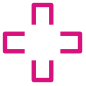 Dobrý den, 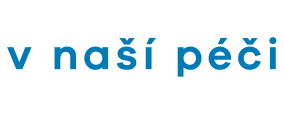 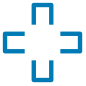 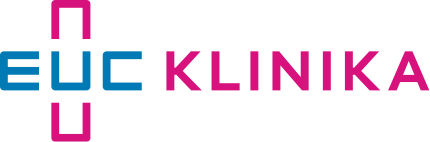 	potvrzujeme přijetí Vaší objednávky č. 97/2016 ze dne 21. 10. 2016 na	ošetřovatelský materiál s termínem dodání 27. 10. 2016.	S pozdravem  Ing. Kateřina FišerováEkonomický manažer